Lower Key Stage 2Purpose and Aims We use Personal, social, health and economic education (PSHE) to promote pupils’ personal social and emotional development, as well as their health and well-being. It helps to give children the knowledge and skills they need to lead confident, healthy and independent lives. We believe that the personal, social and health development of each child, in conjunction with their citizenship skills, has a significant role in their ability to learn. We value the importance of PSHE and Citizenship in preparing children for the opportunities, responsibilities and experiences of adult life. In addition, we believe that a child needs to learn about the many emotional aspects of life and how to manage their own emotions. We are also aware of the way that PSHE supports many of the principles of Safeguarding.AimsOur whole school, mindful approach to PSHE, brings together Personal, Social, Health Education, emotional literacy, social skills and spiritual development in a comprehensive scheme of learning. A lesson a week with the teaching resources included, helps teachers to focus on tailoring the lessons to their children’s needs and to enjoy building the relationship with their class, getting to know them better as unique human beings. Teaching strategies are varied and are mindful of preferred learning styles and the need for differentiation with all year groups working on the same theme at the same time.At Weston Primary School PHSE lessons  aim  to ensure that all pupils:understand how they are developing personally and sociallyconsider many of the moral, social and cultural issues that are part of growing up understand the rights and responsibilities that are part of being a good citizen know what it means to be a positive member of a diverse and multicultural society.Statutory Relationship and Health EducationWeston Primary School aims to provide a comprehensive PSHE Programme which covers all the requirements of the government guidance and outcomes, and more. The Relationships and Health units cover most of the aspects in the guidance but these are enhanced, revisited and foundations built throughout the whole school curriculum. Our philosophy starts by building positive self-image, a sense of identity and a healthy relationship with self, and from that starting point helps children grow healthy relationships with others.Health Education embraces not only physical health but has a strong focus on mental health and emotional literacy throughout, and we aim to empower children to be aware of their own thoughts and feelings and know how to manage and regulate these.Thematic ApproachBeing Me In My WorldCelebrating DifferenceDreams And GoalsHealthy MeRelationshipsChanging MeEYFSSelf-identityUnderstanding feelingsBeing in a classroomBeing GentleRights and responsibilitiesIdentifying talentsBeing specialFamiliesWhere we liveMaking friendsStanding up for yourselfChallengesPerseveranceGoal-settingOvercoming obstaclesSeeking helpAchieving goalsExercising bodiesPhysical activityHealthy foodSleepKeeping cleanSafetyFamily lifeFriendshipsBreaking friendshipsFalling outDealing with bullyingBeing a good friendBodiesRespecting my bodyGrowing upGrowth and changeFun and fearsCelebrationsYear 1Feeling special and safeBeing part of a classRights and responsibilitiesRewards and feeling proudConsequencesOwning the Learning CharterSimilarities and differencesUnderstanding bullying and knowing how to deal with itMaking new friendsCelebrating the differences in everyoneSetting goalsIdentifying successes and achievementLearning stylesWorking well and celebrating achievement with a partnerTackling new challengesIdentifying and overcoming obstaclesFeelings of successKeeping myself healthyHealthier lifestyle choicesKeeping cleanBeing safeMedicine safety/safety with household itemsRoad safetyLinking health and happinessBelonging to a familyMaking friends/being a good friendPhysical contact preferencesPeople who help usQualities as a friend and personSelf-acknowledgementBeing a good friend to myselfCelebrating special relationshipsLife cycles – animal and humanChanges in meChanges since being a babyLinking growing and learningCoping with changeTransition to a new classYear 2Hopes and fears for the yearRights and responsibilitiesRewards and consequencesSafe and fair learning environmentValuing contributionsChoicesRecognising feelingsAssumptions and stereotypes about genderUnderstanding bullyingStanding up for self and othersMaking new friendsGender diversityCelebrating difference and remaining friendsAchieving realistic goalsPerseveranceLearning strengthsLearning with othersGroup co-operationContributing to and sharing successMotivationHealthier choicesRelaxationHealthy eating and nutritionHealthier snacks and sharing foodDifferent types of familyPhysical contact boundariesFriendship and conflictSecretsTrust and appreciationExpressing appreciation for special relationshipsLife cycles in natureGrowing from old to youngIncreasing independenceAssertivenessPreparing for transition to a new classThematic ApproachBeing Me In My WorldCelebrating DifferenceDreams And GoalsHealthy MeRelationshipsChanging MeYear 3Setting personal goalsSelf-identity and worthPositivity in challengesRules, rights and responsibilitiesRewards and consequencesResponsible choicesSeeing things from others perspectivesFamilies and their differencesFamily conflict and how to manage it (child-centred)Witnessing bullying and how to solve itRecognising how words can be hurtfulGiving and receiving complimentsDifficult challenges and achieving successDreams and ambitionsNew challengesMotivation and enthusiasm Recognising and trying to overcome obstaclesEvaluating learning processesManaging feelingsSimple budgetingExerciseFitness challengesFood labelling and healthy swapsAttitudes towards drugsKeeping safe and why it’s important online and off line scenariosRespect for myself and othersHealthy and safe choicesFamily roles and responsibilitiesFriendship and negotiationKeeping safe online and who to go for helpBeing a global citizenBeing aware of how my choices affect othersAwareness of how other children have different livesExpressing appreciation for family and friendsHow babies growUnderstanding a babies needsFamily stereotypesChallenging my ideasPreparing for transition to a new classYear 4Being part of a class teamBeing a school citizenRights, responsibilities and democracy (school council)Rewards and consequencesGroup decision-makingHaving a voiceWhat motivates behaviourChallenging assumptionsJudging by appearanceAccepting self and othersUnderstanding influencesUnderstanding bullyingProblem-solvingIdentifying how special and unique everyone isFirst impressionsHopes and dreamsOvercoming disappointmentCreating new, realistic dreamsAchieving goalsWorking in a groupCelebrating contributionsResiliencePositive attitudesHealthier friendshipsGroups dynamicsSmokingAlcoholAssertivenessPeer pressureCelebrating inner strengthJealousyLove and lossMemories of loved onesGetting on and falling outGirlfriends and boyfriendsShowing appreciation to people and animalsBeing uniqueHaving a babyConfidence in changeAccepting changePreparing for transitionEnvironmental changeThematic ApproachBeing Me In My WorldCelebrating DifferenceDreams And GoalsHealthy MeRelationshipsChanging MeYear 5Planning the forthcoming yearBeing a citizenRights and responsibilitiesRewards and consequencesHow behaviour affects groupsDemocracy, having a voice, participatingCultural differences and how they cause conflictRacismRumours and name callingTypes of bullyingMaterial wealth and happinessEnjoying and respecting other culturesFuture dreamsThe importance of moneyJobs and careersDreams job and how to get thereGoals in different cultureSupporting others (charity)MotivationSmoking, including vaping AlcoholAlcohol and anti-social behaviourEmergency aidBody imageRelationships with foodHealthy choicesMotivation and behaviourSelf-recognition and self-worthBuilding self esteemSafer online communitiesRights and responsibilities onlineOnline gaming and gamblingReducing screen timeDangers of online groomingSMARRT internet safety rulesSelf and body imageInfluence of online and media on body imagePuberty for girlsPuberty for boysConceptionGrowing responsibilityCoping with changePreparing for transitionYear 6Identifying goals for the yearGlobal citizenshipChildren’s universal rightsFeeling welcome and valuedChoices, consequences and rewardsGroup dynamicsDemocracy, having a voiceAnti-social behaviourRole-modellingPerceptions of normalityUnderstanding disabilityPower strugglesUnderstanding bullyingInclusion/exclusionDifferences as conflictDifferences as celebrationEmpathyPersonal learning goals in and out of schoolSuccess criteriaEmotions in successMaking a difference in the worldMotivationRecognising achievementComplimentsTaking personal responsibilityHow substances affect the bodyExploitation, including county lines and gang cultureEmotional and mental healthManaging stressMental healthIdentifying mental health worries and sources of supportLove and lossManaging feelingsPower and controlAssertivenessTechnology safetyTake responsibility with technology useSelf-imageBody imagePuberty and feelingsConception to birthReflections about changePhysical attractionRespect and consentBoyfriends and girlfriendsSextingTransition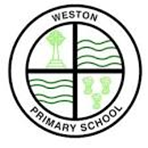 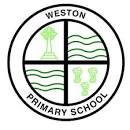 PHSE Units       PHSE Units       PHSE Units       PHSE Units       PHSE Units       PHSE Units       PHSE Units       Autumn Autumn SpringSpringSummer Summer Year1Being Me In My WorldCelebrating DifferenceDreams And GoalsHealthy MeRelationshipsChanging MeYear 2Being Me In My WorldCelebrating DifferenceDreams And GoalsHealthy MeRelationshipsChanging MeYear 3Being Me In My WorldCelebrating DifferenceDreams And GoalsHealthy MeRelationshipsChanging MeYear 4Being Me In My WorldCelebrating DifferenceDreams And GoalsHealthy MeRelationshipsChanging MeYear 5Being Me In My WorldCelebrating DifferenceDreams And GoalsHealthy MeRelationshipsChanging MeYear 6Being Me In My WorldCelebrating DifferenceDreams And GoalsHealthy MeRelationshipsChanging Me